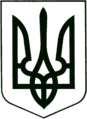 УКРАЇНА
МОГИЛІВ-ПОДІЛЬСЬКА МІСЬКА РАДА
ВІННИЦЬКОЇ ОБЛАСТІР І Ш Е Н Н Я  №394Про затвердження Програми правової освіти населення
міста Могилева-Подільського на 2017-2020 рокиКеруючись п. 22 ч. 1 ст. 26, ч. 1 ст. 59 Закону України “Про місцеве самоврядування в Україні”, на виконання Указу Президента України від 18.10.2001 року № 992/2001 “Про Національну програму правової освіти населення” та з метою створення необхідних умов для набуття широкими верствами населення міста Могилева-Подільського необхідних юридичних знань і навичок їх використання, -                                    міська рада ВИРІШИЛА:Затвердити Програму правової освіти населення міста Могилева-    Подільського на 2017-2020 роки, що додається.Виконавчому комітету Могилів-Подільської міської ради забезпечити виконання заходів, передбачених даною Програмою, затверджених п. 1 цього рішення.Координацію щодо реалізації Програми правової освіти населення міста Могилева-Подільського доручити Могилів-Подільській міській міжвідомчій координаційно-методичній раді з правової освіти населення.Виконавчому комітету Могилів-Подільської міської ради щорічно подавати  Могилів-Подільській міській раді звіт про хід та результати виконання заходів Програми, затверджених п. 1 цього рішення.Дане рішення набирає чинності з дня опублікування в міській газеті «Краяни» та на офіційному веб-сайті Могилів – Подільської міської ради.Контроль за виконанням цього рішення покласти на секретаря міської ради Гоцуляка М.В. та на постійну комісію з питань законності, правопорядку, реформування земельних відносин, охорони довкілля, депутатської  діяльності та етики (Якубовська Л.О.).Міський голова                                                            П. Бровко                                           Додаток
                                      до рішення 13 сесії                                      міської ради 7 скликання
                                     від 11.04.2017 року № 394ПРОГРАМА
правової освіти населення міста Могилева-Подільського
на 2017-2020 рокиІ. Паспорт ПрограмиІІ. Зміст проблеми та обґрунтування
необхідності прийняття ПрограмиНеобхідність прийняття Програми викликана тим, що правова освіта населення є важливою складовою частиною системи освіти і має на меті формування високого рівня правової культури, виховання громадян на засадах поваги до закону, прав людини, небайдужого ставлення до порушень законності та правопорядку.Мешканці міста мають право на набуття правових знань. Це право забезпечується розгалуженою мережею загальних і спеціалізованих навчально-освітніх закладів, правовим інформуванням засобами масової інформації та культурно-освітніми установами.Враховуючи складність і різноманітність чинників, що впливають на формування правової культури населення, поліпшення правової свідомості може бути досягнуто лише завдяки об’єднанню зусиль органів виконавчої влади і місцевого самоврядування, широкого залучення недержавних структур, громадських об’єднань і громадян. Ця обставина обумовлює необхідність застосування програмно-цільового підходу.Програма містить оптимально опрацьовані заходи щодо забезпечення досягнення визначеної мети.ІІІ. Механізм реалізації ПрограмиЗ урахуванням реалізації системи програмних заходів щорічно при формуванні бюджету міста Могилева-Подільського виконавці Програми подають обґрунтовані бюджетні запити до міського фінансового управління Могилів-Подільської міської ради для включення до переліку міських програм, що приймаються до фінансування з міського бюджету на черговий фінансовий рік.IV. Оцінка ефективності наслідків
від реалізації ПрограмиПередбачається, що реалізація Програми до 2020 року дасть можливість:підвищити загальний рівень правової культури населення міста;вдосконалити систему правової освіти населення міста Могилева-Подільського;забезпечити відкритість правової інформації, доступ всіх верств населення до її джерел;налагодити співпрацю юристів-практиків, викладачів навчальних закладів, лекторів щодо здійснення правової освіти населення міста;забезпечити широкі верстви населення інформаційними матеріалами правового характеру;покращити правороз’яснювальну роботу в цілому та особливо в середовищі неповнолітніх;V. Система програмних заходів щодо правової освіти
населення міста Могилева-ПодільськогоСистематично аналізувати роботу щодо практичної реалізації Програми правової освіти населення та вносити пропозиції щодо її поліпшення.Могилів-Подільська міська міжвідомча
координаційно-методична рада з правової освіти населення,2017-2020 рокиПідвищувати правову культуру учасників виборчого процесу та референдумів в Україні, у взаємодії з територіальними виборчими комісіями проводити правове навчання організаторів виборів і референдумів, розробляти методичні матеріали, спрямовані на підвищення рівня знань громадянами законодавства про вибори та референдуми.Могилів-Подільська міська міжвідомча
координаційно-методична рада з правової освіти населення, юридичне управління
Могилів-Подільської міської ради, у передвиборчий періодЗабезпечити всебічне висвітлення в засобах масової інформації чинного законодавства України, проблем держави і права, стану боротьби зі злочинністю, антикорупційного законодавства, діяльності правоохоронних органів та громадськості міста щодо попередження правопорушень.Управління освіти Могилів-Подільської міської ради, юридичний відділ апарату міської ради та виконкому, відділ інформаційної діяльності та комунікацій з громадськістю апарату Могилів – Подільської міської ради та виконкому, служба у справах дітей, сім’ї та молоді Могилів-Подільської міської ради, відділ ведення Державного реєстру виборців апарату Могилів-Подільської міської ради та виконкому, КП «ПТРЦ  «Краяни», Могилів-Подільський ВП ГУНП у Вінницькій області, 2017-2020 рокиСприяти підвищенню рівня інформування населення з питань чинного законодавства України та практики його застосування, забезпечити створення на каналі телебачення спеціальної рубрики.Відділ інформаційної діяльності та комунікацій з громадськістю апарату Могилів – Подільської міської ради та виконкому, служба у справах дітей, сім’ї та молоді Могилів-Подільської міської ради, відділ ведення Державного реєстру виборців апарату Могилів-Подільської міської ради та виконкому, КП «ПТРЦ  «Краяни»,2017-2020 рокиЗапочаткувати міський конкурс “Терези права” серед учнів 9-11 класів загальноосвітніх навчальних закладів та учнів професійно-технічних училищ міста.Управління освіти Могилів-Подільської міської ради, відділ інформаційної діяльності та комунікацій з громадськістю апарату Могилів – Подільської міської ради та виконкому, служба у справах дітей, сім’ї та молоді Могилів-Подільської міської ради,2017-2020 рокиПроводити напередодні Дня юриста зустрічі з учнівською та студентською молоддю з метою поширення знань про державу і право, інформування громадян про політику держави, стан законності та правопорядку, забезпечення прав і свобод людини.Управління освіти Могилів-Подільської
міської ради, Могилів – Подільський ВП ГУНП у Вінницькій області,2017-2020 рокиПроводити огляди-конкурси на кращу організацію правової освіти та виховання в загальноосвітніх та професійно-технічних закладах міста.Управління освіти Могилів-Подільської
міської ради, служба у справах дітей, сім’ї та молоді Могилів-Подільської міської ради,щорічноПроводити олімпіади, конкурси, турніри, вікторини та інші змагання на краще володіння правовими знаннями.Управління освіти Могилів-Подільської
міської ради, щорічноЗаохочувати учнів навчальних закладів, які є активними учасниками правоосвітнього процесу, переможцями III та IV етапів Всеукраїнської олімпіади з правознавства та оглядів-конкурсів на кращу організацію правової освіти і виховання в загальноосвітніх та професійно-технічних навчальних закладах міста.Управління освіти Могилів-Подільської
міської ради,щорічноЗабезпечити проведення міського конкурсу дитячих творів “Мої права”, інших конкурсів (плакатів, малюнків, рефератів).Управління освіти Могилів-Подільської
міської ради,щорічноПроводити Дні, Тижні, Декади правових знань у загальноосвітніх школах, професійно-технічних навчальних закладах із залученням представників правоохоронних органів, органів юстиції та суддів, наркологічних та інших закладів охорони здоров’я.Управління освіти Могилів-Подільської міської ради, юридичний відділ апарату міської ради та виконкому, відділ інформаційної діяльності та комунікацій з громадськістю апарату Могилів – Подільської міської ради та виконкому, служба у справах дітей, сім’ї та молоді Могилів-Подільської міської ради, Могилів – Подільський ВП ГУНП у Вінницькій області,2017-2020 рокиВивчити питання та вжити заходи до запровадження безперервної правової освіти дітей дошкільного, молодшого, середнього та старшого шкільного віку, сприяти діяльності юридичних ліцеїв, шкіл (класів, груп) з поглибленим вивченням правових дисциплін.Управління освіти Могилів-Подільської
міської ради,2017-2020 рокиЗапровадити та підтримувати роботу правових лекторіїв, занять гуртків правознавства у бібліотеках, пропагувати правову культуру, організовувати виставки юридичної літератури, консультації з правових питань.Відділ культури та туризму Могилів-Подільської міської ради,2017-2020 рокиЗабезпечити підвищення кваліфікації вчителів і викладачів правових дисциплін загальноосвітніх та професійно-технічних навчальних закладів з залученням наукових працівників, фахівців-практиків у галузі права.Управління освіти Могилів-Подільської
міської ради, 2017-2020 рокиСприяти впровадженню навчальних програм антинаркотичної та антиалкогольної спрямованості з метою розповсюдження інформації про негативний вплив тютюну, алкоголю, наркотиків на здоров’я та благополуччя людини, сім’ї та суспільства в цілому.Управління освіти Могилів-Подільської міської ради, юридичний відділ апарату міської ради та виконкому, відділ інформаційної діяльності та комунікацій з громадськістю апарату Могилів – Подільської міської ради та виконкому, служба у справах дітей, сім’ї та молоді Могилів-Подільської міської ради, відділ ведення Державного реєстру виборців апарату Могилів-Подільської міської ради та виконкому, КП «ПТРЦ  «Краяни», Могилів-Подільський ВП ГУНП у Вінницькій області, 2017-2020 рокиПідтримувати програми молодіжних та юнацьких об’єднань, інших громадських організацій, діяльність яких спрямована на здійснення правової освіти підростаючого покоління, протидію розповсюдженню негативним проявам серед неповнолітніх та пропаганду здорового способу життя.Управління освіти Могилів-Подільської міської ради, юридичний відділ апарату міської ради та виконкому, відділ інформаційної діяльності та комунікацій з громадськістю апарату Могилів – Подільської міської ради та виконкому, служба у справах дітей, сім’ї та молоді Могилів-Подільської міської ради, відділ ведення Державного реєстру виборців апарату Могилів-Подільської міської ради та виконкому, КП «ПТРЦ  «Краяни», Могилів-Подільський ВП ГУНП у Вінницькій області,2017-2020 рокиПроводити спільні профілактичні заходи з виявлення та взяття на облік осіб, які вчиняють насильство в сім’ях, зловживають спиртними напоями, насамперед, де виховуються неповнолітні. Проводити з такими особами профілактично-попереджувальні бесіди, роз’яснювати чинне законодавство, яке передбачає відповідальність за вчинення таких дій.Управління освіти Могилів-Подільської міської ради, юридичний відділ апарату міської ради та виконкому, відділ інформаційної діяльності та комунікацій з громадськістю апарату Могилів – Подільської міської ради та виконкому, служба у справах дітей, сім’ї та молоді Могилів-Подільської міської ради, відділ ведення Державного реєстру виборців апарату Могилів-Подільської міської ради та виконкому, КП «ПТРЦ  «Краяни», Могилів-Подільський ВП ГУНП у Вінницькій області, 2017-2020 рокиЗабезпечити видання посібників, тематичних добірок з правової тематики для дітей-сиріт, інвалідів, ветеранів.Управління праці та соціального захисту
населення Могилів-Подільської міської ради,2017-2020 рокиЗалучати до правоосвітньої роботи громадські організації, спільно проводити конференції, лекції, семінари-практикуми з актуальних питань чинного законодавства України.Могилів-Подільська міська міжвідомча
координаційно-методична рада з правової освіти населення,2017-2020 роки  Секретар міської ради                                                                     М. ГоцулякВід 11.04.2017р.13 сесії7 скликанняНайменування Програми:Програма правової освіти населення міста Могилева-Подільського на 2017-2020 роки.Координатор Програми:Могилів-Подільська міська міжвідомча координаційно-методична рада з правової освіти населення.Виконавці Програми:Управління освіти Могилів-Подільської міської ради, юридичний відділ апарату міської ради та виконкому, відділ культури та туризму Могилів-Подільської міської ради, служба у справах дітей, сім’ї та молоді Могилів-Подільської міської ради, відділ інформаційної діяльності та комунікацій з громадськістю апарату Могилів – Подільської міської ради та виконкому, відділ ведення державного реєстру виборців апарату Могилів-Подільської міської ради та виконкому, управління праці та соціального захисту населення Могилів-Подільської міської ради, комунальне підприємство«ПТРЦ  «Краяни», Могилів-Подільський ВП ГУНП у Вінницькій області.Мета Програми:Створення необхідних умов для набуття широкими верствами населення міста Могилева-Подільського юридичних знань і навичок їх використання, суттєвого підвищення правосвідомості громадян, їх правової культури, неухильного дотримання і кваліфікованого застосування вимог законодавства України.Завдання Програми:Залучення до участі в забезпеченні правової освіти, організації та здійсненні заходів місцевих органів виконавчої влади та органів місцевого самоврядування, навчальних і культурних закладів, засобів масової інформації, підприємств і організацій, об’єднань громадян; залучення вчених та юристів-практиків до розповсюдження правових знань; забезпечення відкритості правової інформації, доступу усіх верств населення до її джерел; поєднання правової освіти із загальною середньою, професійно-технічною і вищою освітою, політичним, економічним, моральним, естетичним та іншими формами виховання; застосування диференційованого підходу у навчально-виховному процесі до формування у дітей, учнівської та студентської молоді правової та громадянської компетентності; забезпечення систематичності і безперервності поширення серед населення знань про державу і право; поліпшення якості підготовки викладачів правових дисциплін та підвищенням ефективності навчального процесу в загальноосвітніх, професійно-технічних, вищих навчальних закладах.Термін реалізації:2017-2020 роки.Обсяг і джерела
фінансування Програми:Заходи програми здійснюються за рахунок поточного фінансування основної діяльності установ і організацій – виконавців міської програми. Обсяги фінансування заходів Програми формуються на підставі бюджетних запитів, наданих головними розпорядниками, в межах фінансових можливостей бюджету міста Могилева-Подільського.Система організації
контролю за виконанням Програми:Загальний контроль за реалізацією Програми здійснюється постійною комісією з питань законності, правопорядку, реформування земельних відносин, охорони довкілля, депутатської діяльності та етики; виконавці заходів Програми несуть відповідальність за їх якісне і своєчасне виконання, раціональне використання коштів і матеріальних ресурсів, що виділяються на реалізацію Програми; відповідальним виконавцям Програми один раз на півріччя – до 10 лютого та 10 липня надавати Могилів-Подільській міській міжвідомчій координаційно-методичній раді з правової освіти населення узагальнені відомості про виконання Програми та узагальнену інформацію надавати до постійної комісії з питань законності, правопорядку, реформування земельних відносин, охорони довкілля, депутатської діяльності та етики; за відсутності фінансування заходів Програми координатор Програми вносить до Могилів-Подільської міської ради пропозиції про зміну термінів їх виконання або зняття з контролю; хід та результати виконання заходів Програми можуть розглядатися на пленарних засіданнях сесій Могилів-Подільської міської ради із заслуховуванням звітів керівників органів виконавчої влади міста і виконавців.